Publicado en Madrid el 24/01/2022 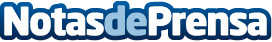 Afterbanks y Arcopay se unen a TherapyChat para cuidar la salud mental de sus trabajadoresLa fintech facilitará desde este mes de enero el acceso a la reconocida plataforma de psicología online TherapyChat a sus empleados para impulsar la prevención del burnout laboral. La alianza de ambas compañías responde al aumento de la demanda por parte de las empresas españolas de herramientas de psicología que mejoren el entorno laboral y les permitan cuidar de sus empleadosDatos de contacto:Paola Rojas Roiz911 126 709Nota de prensa publicada en: https://www.notasdeprensa.es/afterbanks-y-arcopay-se-unen-a-therapychat Categorias: Internacional Medicina alternativa Recursos humanos Innovación Tecnológica http://www.notasdeprensa.es